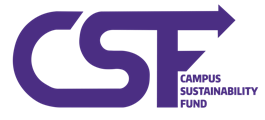 Project Approval & Support Form (PASF)Project Title: Resiliency TunnelPrimary Contact: Emma Maggioncalda By signing this form, I confirm that the project lead(s) has/have discussed this project with me, and that I/my department will provide the following types of approval and/or support (please check all that apply):APPROVAL[x ] Space (within a building) – I / my department approves this project to take place at the building noted in the project proposal. [ x] Site (outside a building) – – I / my department approves this project to take place at the outdoor location noted in the project proposal. [ x] Financial – I / my department will take on the responsibility of future operational costs – staff, training, maintenance & repairs.SUPPORT: These are ongoing commitments of individuals to oversee and provide subject matter advice to help advance proposals. A written letter may be provided on page 2. Please check all that apply:[ x] Departmental Support – I  [ ] Staff/ [ ] Faculty / [ ] Department am willing to provide [ ] resources (please specify below), [ ] space (temporary or permanent), [ ] on-going advising, [ ] one-time financial contributions, and/or [ ] academic program support, etc.[x ] Subject Matter Experts – Willing to provide guidance regarding standard processes, typical detailing, review of proposals, on-going advising, etc. [ x] External Consultants – Willing to provide [ ] donated time, [ ] materials, [ ] mentoring, etc (please specify below). Other notes (if applicable):By signing this form, I confirm that the project lead(s) has/have discussed this project with me, and that I/my department will provide the following types of approval and/or support (please check all that apply):APPROVAL[x ] Space (within a building) – I / my department approves this project to take place at the building noted in the project proposal. [ x] Site (outside a building) – – I / my department approves this project to take place at the outdoor location noted in the project proposal. [ x] Financial – I / my department will take on the responsibility of future operational costs – staff, training, maintenance & repairs.SUPPORT: These are ongoing commitments of individuals to oversee and provide subject matter advice to help advance proposals. A written letter may be provided on page 2. Please check all that apply:[ x] Departmental Support – I  [ ] Staff/ [ ] Faculty / [ ] Department am willing to provide [ ] resources (please specify below), [ ] space (temporary or permanent), [ ] on-going advising, [ ] one-time financial contributions, and/or [ ] academic program support, etc.[x ] Subject Matter Experts – Willing to provide guidance regarding standard processes, typical detailing, review of proposals, on-going advising, etc. [ x] External Consultants – Willing to provide [ ] donated time, [ ] materials, [ ] mentoring, etc (please specify below). Other notes (if applicable):By signing this form, I confirm that the project lead(s) has/have discussed this project with me, and that I/my department will provide the following types of approval and/or support (please check all that apply):APPROVAL[x ] Space (within a building) – I / my department approves this project to take place at the building noted in the project proposal. [ x] Site (outside a building) – – I / my department approves this project to take place at the outdoor location noted in the project proposal. [ x] Financial – I / my department will take on the responsibility of future operational costs – staff, training, maintenance & repairs.SUPPORT: These are ongoing commitments of individuals to oversee and provide subject matter advice to help advance proposals. A written letter may be provided on page 2. Please check all that apply:[ x] Departmental Support – I  [ ] Staff/ [ ] Faculty / [ ] Department am willing to provide [ ] resources (please specify below), [ ] space (temporary or permanent), [ ] on-going advising, [ ] one-time financial contributions, and/or [ ] academic program support, etc.[x ] Subject Matter Experts – Willing to provide guidance regarding standard processes, typical detailing, review of proposals, on-going advising, etc. [ x] External Consultants – Willing to provide [ ] donated time, [ ] materials, [ ] mentoring, etc (please specify below). Other notes (if applicable):Name/Signature of Approver or SupporterPerry Acworth   Name/Signature of Approver or SupporterPerry Acworth   Date:
 2/2/22Position Title:
Farm Manager Position Title:
Farm Manager Position Title:
Farm Manager Department/Organization: 
UW Farm Department/Organization: 
UW Farm Department/Organization: 
UW Farm Phone:
206-550-4169Email:
uwfarm@uw.eduEmail:
uwfarm@uw.eduFormal Letter of Support [Optional] / Additional Notes:I am writing this in support of the Resiliency Tunnel Project, which is proposed at the University of Washington, within the School for Environmental and Forest Sciences, UW Botanic Gardens located at the Center for Urban Horticulture, on the UW Farm. As the UW Farm Manager, I am able to give insight into the challenges and opportunities for growing food and engaging in innovative research on the campus farm at the University of Washington. What makes the UW Farm and the Resiliency Tunnel unique, or different from WSU or OSU for example is that we could ramp up innovative, sustainable, resilient urban farming and food systems, access and equity. I have shared the challenges facing the UW Farm food system today, namely extreme weather (both the cold and heat) limiting crop yields, renting space from the CUH for crops in the winter as a burden on the farm budget, dependence on water and electrical utilities, and general funding constraints as UW administration does not provide funding to the UW Farm. However, I have also shared the great opportunities inherent in the Resiliency Tunnel Project: increased capacity to meet campus and community demand for produce, a facility for year-round instruction / research (including vertical farming) and food production, utilization of renewable water and energy sources, advancement towards Sustainability Action Plan goals of sourcing HFS produce from local farms, providing growing space for First Nations Students, and an ability to demonstrate an innovative, sustainable farm system to the community as a facet of a healthy, accessible lifestyle. Formal Letter of Support [Optional] / Additional Notes:I am writing this in support of the Resiliency Tunnel Project, which is proposed at the University of Washington, within the School for Environmental and Forest Sciences, UW Botanic Gardens located at the Center for Urban Horticulture, on the UW Farm. As the UW Farm Manager, I am able to give insight into the challenges and opportunities for growing food and engaging in innovative research on the campus farm at the University of Washington. What makes the UW Farm and the Resiliency Tunnel unique, or different from WSU or OSU for example is that we could ramp up innovative, sustainable, resilient urban farming and food systems, access and equity. I have shared the challenges facing the UW Farm food system today, namely extreme weather (both the cold and heat) limiting crop yields, renting space from the CUH for crops in the winter as a burden on the farm budget, dependence on water and electrical utilities, and general funding constraints as UW administration does not provide funding to the UW Farm. However, I have also shared the great opportunities inherent in the Resiliency Tunnel Project: increased capacity to meet campus and community demand for produce, a facility for year-round instruction / research (including vertical farming) and food production, utilization of renewable water and energy sources, advancement towards Sustainability Action Plan goals of sourcing HFS produce from local farms, providing growing space for First Nations Students, and an ability to demonstrate an innovative, sustainable farm system to the community as a facet of a healthy, accessible lifestyle. Formal Letter of Support [Optional] / Additional Notes:I am writing this in support of the Resiliency Tunnel Project, which is proposed at the University of Washington, within the School for Environmental and Forest Sciences, UW Botanic Gardens located at the Center for Urban Horticulture, on the UW Farm. As the UW Farm Manager, I am able to give insight into the challenges and opportunities for growing food and engaging in innovative research on the campus farm at the University of Washington. What makes the UW Farm and the Resiliency Tunnel unique, or different from WSU or OSU for example is that we could ramp up innovative, sustainable, resilient urban farming and food systems, access and equity. I have shared the challenges facing the UW Farm food system today, namely extreme weather (both the cold and heat) limiting crop yields, renting space from the CUH for crops in the winter as a burden on the farm budget, dependence on water and electrical utilities, and general funding constraints as UW administration does not provide funding to the UW Farm. However, I have also shared the great opportunities inherent in the Resiliency Tunnel Project: increased capacity to meet campus and community demand for produce, a facility for year-round instruction / research (including vertical farming) and food production, utilization of renewable water and energy sources, advancement towards Sustainability Action Plan goals of sourcing HFS produce from local farms, providing growing space for First Nations Students, and an ability to demonstrate an innovative, sustainable farm system to the community as a facet of a healthy, accessible lifestyle. 